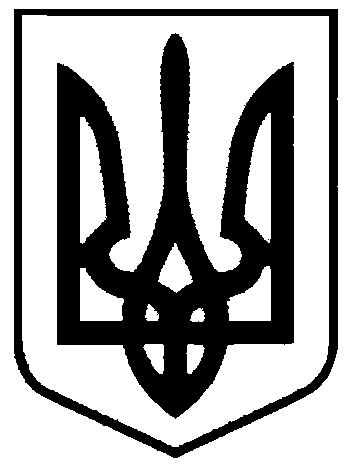 СВАТІВСЬКА МІСЬКА РАДАСЬОМОГО СКЛИКАННЯДЕВʼЯТА СЕСІЯРІШЕННЯВід 19 жовтня 2016 р.                                м. Сватове                                              № 9/7 «Про затвердження  технічної  документації  із  землеустрою  щодо встановлення (відновлення) меж земельної ділянки в натурі (на місцевості) на території  Сватівської  міської ради Луганської області, та передачу у власність  та оренду громадянам земельних  ділянок на території Сватівської  міської ради Луганської області»Розглянувши технічну документацію із землеустрою щодо встановлення (відновлення) меж земельної ділянки в натурі (на місцевості), на землях комунальної власності Сватівської міської ради Луганської області, із земель житлової та громадської забудови для будівництва і обслуговування житлового будинку, господарських будівель і споруд (присадибна ділянка) і будівництва індивідуальних гаражів, та із земель сільськогосподарського призначення для ведення особистого селянського господарства, садівництва, керуючись п. 34 ст. 26 Закону України «Про місцеве самоврядування в Україні» ст. ст. 12, 19, 81, 116, 118, 121, 186 Земельного кодексу України.Сватівська  міська  радаВИРІШИЛА:1.  Затвердити технічну документацію із землеустрою щодо встановлення (відновлення) меж земельних ділянок в натурі (на місцевості), за адресою: - Луганська область, м. Сватове, вул. Сосюри, 17, площею - 0,1000 га, для будівництва і обслуговування житлового будинку, господарських будівель і споруд (присадибна ділянка) (кадастровий № 4424010100:24:110:0105) та площею - 0,0468 га для ведення особистого селянського господарства (кадастровий № 4424010100:24:110:0104);- Луганська область, м. Сватове, вул. Водоп’янова, 64, площею - 0,0868 га, для будівництва і обслуговування житлового будинку, господарських будівель і споруд (присадибна ділянка) (кадастровий № 4424010100:24:120:0046);2. Передати у власність. - гр. Полієнко Ніні Олександрівні, які мешкають за адресою: Луганська область, м. Сватове, пл. 50 р. Перемоги, 32 кв. 12, земельну ділянку за адресою: Луганська область, м. Сватове, вул. Сосюри, 17, площею - 0,1000 га, для будівництва і обслуговування житлового будинку, господарських будівель і споруд (присадибна ділянка), площею - 0,0468 га, для ведення особистого селянського господарства;- гр. Ліпатніковій Валентині Антонівні, яка мешкає за адресою: Луганська область, м. Сватове, вул. Водоп’янова, 64, земельну ділянку за адресою: Луганська область, м. Сватове, вул. Водоп’янова, 64, площею - 0,0868 га, для будівництва і обслуговування житлового будинку, господарських будівель і споруд (присадибна ділянка);3.   Зобов’язати визначених цим рішенням громадян:   3.1 Виконувати обов’язки власника земельної ділянки відповідно до вимог статті 91     Земельного кодексу України.   3.2 Забезпечити вільний доступ для прокладання нових, ремонту та експлуатації існуючих мереж і споруд, що знаходяться в межах земельної ділянки.    3.3 Виконувати вимоги відділу містобудування та архітектури, головного санітарного лікаря, відділу навколишнього середовища.   3.4  Дотримуватися норм та правил використання земельних ділянок згідно з ст. ст. 103, 104, 105, 106, 107, 108, 109 Земельного кодексу України.   3. 5 Виконувати «Правила благоустрою, забезпечення чистоти та порядку на території Сватівської міської ради».4.  Право власності на землю може бути припинено у випадках передбачених статтями 140, 143 Земельного кодексу України.5. Сватівській ОДПІ здійснювати контроль по надходженню податків та орендної плати згідно діючого законодавства.6. Контроль за виконанням даного рішення покласти  на постійну депутатську комісію з   питань будівництва, благоустрою, комунального обслуговування, земельних відносин та екології.7.   Дане рішення набирає чинності з моменту його прийняття.Сватівський  міський  голова					                       Є.В. Рибалко